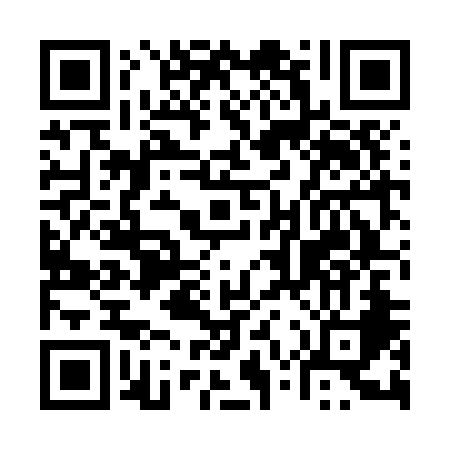 Prayer times for Mar Del Plata, ArgentinaWed 1 May 2024 - Fri 31 May 2024High Latitude Method: NonePrayer Calculation Method: Muslim World LeagueAsar Calculation Method: ShafiPrayer times provided by https://www.salahtimes.comDateDayFajrSunriseDhuhrAsrMaghribIsha1Wed6:037:3212:473:396:027:262Thu6:047:3312:473:396:017:253Fri6:047:3412:473:386:007:244Sat6:057:3512:473:375:597:235Sun6:067:3612:473:365:587:226Mon6:077:3712:473:355:577:227Tue6:077:3812:473:345:567:218Wed6:087:3912:473:335:557:209Thu6:097:3912:473:335:547:1910Fri6:107:4012:473:325:537:1811Sat6:107:4112:473:315:527:1712Sun6:117:4212:473:305:517:1713Mon6:127:4312:473:305:507:1614Tue6:137:4412:473:295:497:1515Wed6:137:4512:473:285:487:1516Thu6:147:4512:473:285:487:1417Fri6:157:4612:473:275:477:1318Sat6:157:4712:473:265:467:1319Sun6:167:4812:473:265:457:1220Mon6:177:4912:473:255:457:1221Tue6:177:5012:473:255:447:1122Wed6:187:5012:473:245:437:1123Thu6:197:5112:473:245:437:1024Fri6:197:5212:473:235:427:1025Sat6:207:5312:473:235:427:0926Sun6:217:5312:473:225:417:0927Mon6:217:5412:483:225:417:0928Tue6:227:5512:483:225:407:0829Wed6:227:5612:483:215:407:0830Thu6:237:5612:483:215:397:0831Fri6:237:5712:483:215:397:07